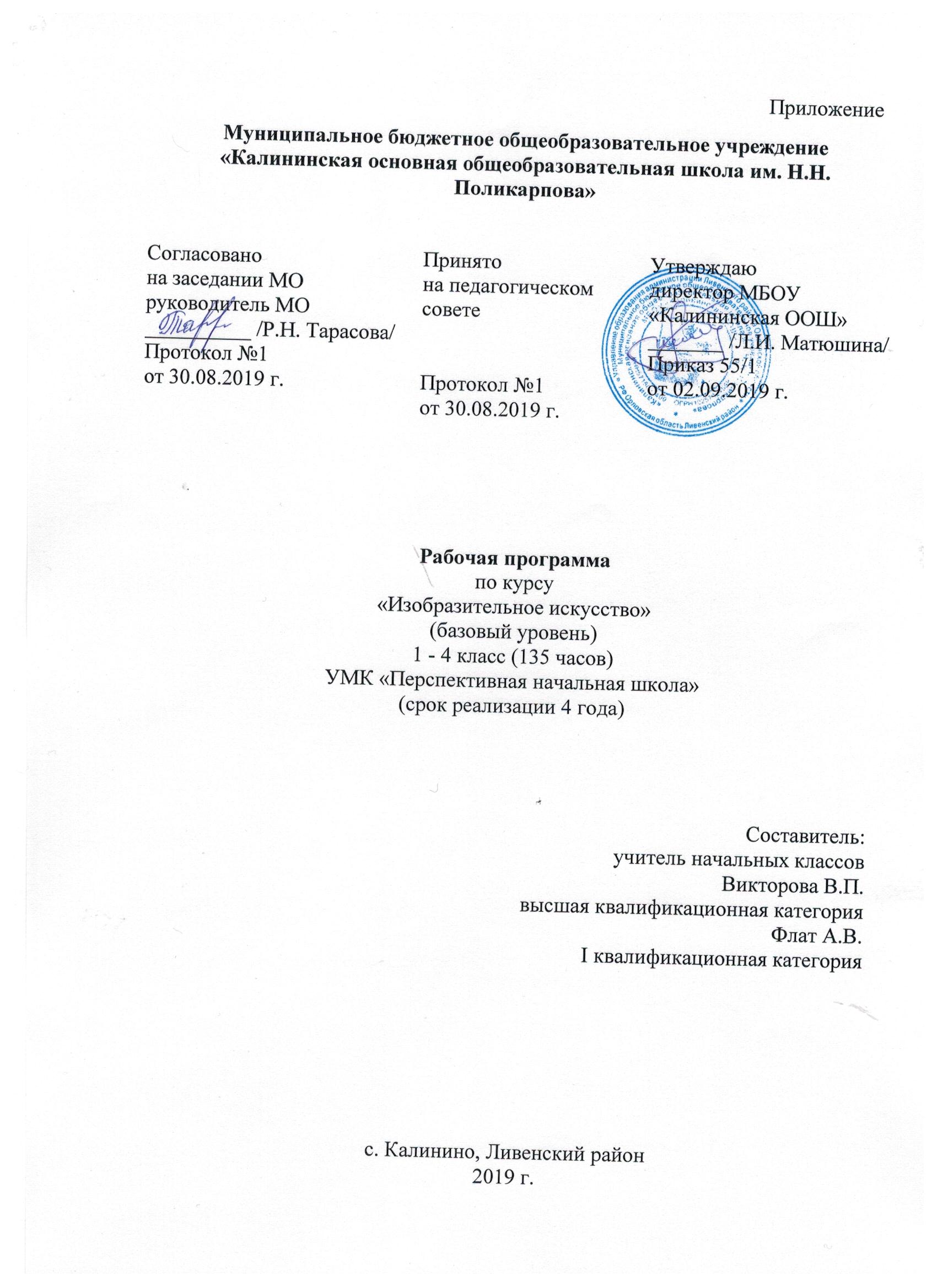 «Изобразительное искусство» (1-4 класс)135 часовИ.Э. КашековаПояснительная запискаПрограмма разработана на основе обязательного минимума содержания начального общего образования (предметная область «Искусство») и рассчитана на четыре года изучения в 1-4 классах. Изобразительное искусство в начальной школе является базовым предметом, его уникальность и значимость определяется нацеленностью на развитие художественных способностей и творческого потенциала ребенка, формирование ассоциативно-образного, пространственного мышления, интуиции; одномоментного восприятия сложных объектов и явлений, эмоционального оценивания; способности к парадоксальным выводам, к познанию мира через чувства и эмоции. Общая логика учебно-методического комплекта выстраивается с учетом концептуальных идей системы «Перспективная начальная школа». Место предмета «Изобразительное искусство» в учебном планеСогласно ФГОС, предмет «Изобразительное искусство» располагается в учебном плане в предметной области «Искусство». Изучается в 1-4 классах в объеме 135 часов, занятия (уроки) проводятся 1 раз в неделю. Программа составлена таким образом, что при возможности добавления часов из школьного компонента или благодаря интеграции предметов «Изобразительное искусство» и «Технология» («Изобразительное искусство и художественный труд») за счёт вариативности заданий можно использовать программу для проведения уроков 2 часа в неделю.Программа предоставляет возможность освоения детьми с ОВЗ учебного предмета (стандарта образования) и интеграции в образовательном учреждении. Предусматривается коррекция недостатков в развитии и индивидуальная коррекционная работа, направленная на преодоление трудностей в овладении отдельными предметами за счет индивидуальной работы на уроках. В УМК «Перспективная начальная школа» обеспечены: отбор содержания, включающего систему заданий разного уровня трудности (с соблюдением меры трудности); сочетание различных методов, средств, форм обучения и контроля; возможность сочетания индивидуальной деятельности ребенка с его работой в малых группах и участием в клубной работе. Принцип учета индивидуальных возможностей и способностей обеспечивает поддержку учащихся с ОВЗ, использование помощи, наглядности и разного по трудности и объему предметного содержания.Ценностные ориентиры содержания учебного предметаПри изучении предмета особое значение уделяется ценностной интерпретации индивидуального опыта ребенка. Человек относится к окружающему миру не бесстрастно, любое практическое отношение, так же как и практическая деятельность, всегда эмоционально окрашены, несут субъективные предпочтения, включают личную оценку. Особенно в этой связи важен опыт эстетический. Его значимость в жизни человека обусловлена тем, что эстетический опыт питает лучшие душевные качества человека – бескорыстие, открытость к прекрасному, способность к терпению, пониманию, сопереживанию, устремленность к творчеству.Приобщение детей к непреходящим общечеловеческим ценностям средствами изобразительного искусства поможет научить эмоционально-эстетически воспринимать окружающий мир, а значит, гармонизировать свои отношения с ним. В переходный период от старшего дошкольного к младшему школьному возрасту приобщение к изобразительному искусству целесообразно строить на конструктивной синхронизации: «Большие и маленькие художники о самом главном», которая, смыкаясь на определенном этапе, выведет ребенка на осознание главных общечеловеческих ценностей, воспринятых и прочувствованных через личностный субъективный опыт, пополненный опытом восприятия произведений пластических искусств (изобразительных, декоративных, архитектуры и дизайна), представляющих и интерпретирующих для данного возраста темы детства, материнства, природы, дружбы, любви к большой и малой Родине, заботы о животных.Опираясь, на знакомые и личностно пережитые ценности, можно бережно ввести первоклассника в новый для него мир – мир искусства. Ему будет легче открыть и принять ценности искусства, если они соотносятся с известными явлениями окружающего мира, с переживаниями событий. В образе родного дома объединяются его внешний вид и внутреннее убранство, мама и другие члены семьи, игрушки, детские книжки, еда, одежда, наконец, домашние животные, т.е. все то, что знакомо, привычно и каждый день окружает ребенка дома. Однако искусство позволяет увидеть и прочувствовать все это по-другому: так как видел это художник, который жил в иное время, в иной стране, но также как и современный человек дорожил своим домом, семьей, любил маму, детей, близких людей, ценил пищу, заботился о тех, кто нуждался в его помощи. Искусство позволяет заглянуть в чужой, незнакомый мир, узнать о том, чем жили, чему радовались люди, что их огорчало.Осваивая во 2 классе понятие «художественный образ», ребенок учится понимать, что художественный образ – это не только плод фантазии, мастерства, но одновременно изучения и наблюдения окружающего мира, умения его трансформировать и интерпретировать в художественно-творческой деятельности.В 3-4 классах школьник получает возможность научиться интерпретировать художественные образы народных культур на основе постижения их многозначности и возможностей трансформации, как на уровне устной оценки, так и в продуктивной творческой деятельности. Из привычного реального мира вещей, людей и событий третьеклассник входит в фантастический мир сказочных образов. Опыт общения со сказкой ребенок уже имеет, но только теперь он узнает: что образы мифов и сказок не просто детские забавы, а основа всей культуры – они учат человека жить и побеждать неприятности. Ребенок осмысляет изображение сказки, сказочных образов: героев и антигероев, фантастических сказочных существ и реальных людей, животных и птиц, природных стихий и элементов природы, выраженных языком пластических искусств – живописи и графики, скульптуры и архитектуры, декоративно-прикладного искусства и дизайна.На примерах, предоставляемых произведениями искусства, учащиеся личностно переживают понятия «добро и зло», «хорошо и плохо», «правда и ложь», «герой и злодей», «жизнь и смерть», «бескорыстие и жадность», «прекрасное и безобразное», «сострадание и жестокость».Ребенок целостно постигает традиции народной культуры: оформление жилища и его связь с природой, образ города и деревни в жизни и в искусстве, образы человека в народной одежде; осваивает семантику традиционных образов (птицы, коня, дороги, дерева, леса, реки, добрых и злых сил природы и т.д.), прикасаясь к их извечному, философскому смыслу. Впервые осознает поликультурность и наднациональный характер этих образов.Личностные, метапредметные и предметные результаты освоенияучебного предмета «Изобразительное искусство»Личностные результаты освоения изобразительного искусства в начальной школе:- в ценностно-ориентационной сфере: эмоционально-ценностное и осмысленное восприятие визуальных образов реальности и произведений искусства; приобщение к художественной культуре как части общей культуры человечества; воспитание художественного вкуса как способности эстетически чувствовать, воспринимать и оценивать явления окружающего мира и искусства; - в трудовой сфере: овладение основами культуры практической работы различными материалами и инструментами для эстетической организации и оформлении бытовой и производственной среды;- в познавательной сфере: развитие способности ориентироваться в мире народной художественной культуры; овладение элементарными средствами художественного изображения, для развития наблюдательности реального мира, способности к анализу и структурированию визуального образа на основе его эмоционально-нравственной оценки.Метапредметные результаты освоения изобразительного искусства в начальной школе:- в ценностно-ориентационной сфере: формирование активного отношения к традициям культуры как эстетической и личностно-значимой ценности; воспитание уважения к истории культуры своего Отечества и к культуре других народов, выраженной в архитектуре, изобразительном искусстве, в национальных образах предметно-материальной и пространственной среды и понимании красоты человека; умение воспринимать и терпимо относится к другой точке зрения, другому восприятию мира;- в трудовой сфере: обретение творческого опыта, предопределяющего способность к самостоятельной продуктивной художественной деятельности; умение подходить эстетически к любому виду деятельности; готовность к осознанному выборув познавательной сфере: развитие художественно-образного мышления как неотъемлемой части целостного мышления человека; формирование способности к целостному художественному восприятию мира; развитие фантазии, воображения, интуиции, визуальной памяти; получение опыта восприятия и аргументированной оценки произведения искусства как основы формирования навыков коммуникации.В результате обучения изобразительному искусству в основной школе учащиеся:- получают знания об основных видах и жанрах изобразительных (пластических) искусств, их роли в культурном становлении человечества;- узнают изученные произведения; эстетически оценивают явления окружающего мира, произведения искусства и высказывают суждения о них;- определяют средства выразительности при восприятии произведений; анализируют содержание, образный язык произведений разных видов и жанров искусства;- интерпретируют содержание произведений искусства, ведут диалог с автором и сверстниками по поводу содержания произведения;- имеют представление о знаково-символической природе изобразительного искусства;- применяют выразительные средства разных искусств для создания художественного образа. Содержание учебного предмета.Тематическое планирование с определением основных видовучебной деятельности обучающихся1-й класс (33 часа)Мой дом в искусстве (15 часов)Мой дом в искусстве. Дом, в котором я живу (2 часа). Моя мама (1 час). Семья – «семь – я» (2 часа)Семья за обедом (1 час). «Красна изба пирогами» (1 час). Мои игрушки (1 час)Мои книжки (1 час). Одежда (2 часа)Мебель (1 час). Животные у нас дома (1 час). Все дома (1 час). Отдых семьей (1 час). Мои друзья всегда со мной (5 часов):Мой самый лучший друг (1 час). Мы вместе учимся и играем (1 час). Мы мечтаем (1 час). День рождения друга. (1 час)Четвероногий друг (1 час). Праздник с друзьями (1 час). Природа - лучший учитель художника (10 часов):Природа Земли (1 час). Посмотри на небо (1 час). Поля, луга, поляны (1 час). Море и горы (1 час). Деревья (2 часа)Насекомые (1 час). Домашние животные на природе (1 час). Дикие животные (1 час). Обобщающий урок. Мы все - жители планеты Земля (1 час). 2-й класс (34 часа)Художественный образ - основа любого искусства (1 час):Художественный образ (1 час). Азбука искусства (26 часов):Введение в азбуку изобразительного искусства (2 часа)Линия, штрих и художественный образ (1 час). Линия, пятно и художественный образ (1часа). Создаём художественный образ в графике (2 часа). Цвет и художественный образ (2 часа). Тёплые и холодные цвета создают разные образы (2 часа). Создаём художественный образ в живописи (1 час). Объём и художественный образ (1 час). Линия, цвет и объём могут работать дружно (1 час). Цвет, линия и объём (2 часа). Общие средства художественной выразительности (1 час). Симметрия и художественный образ (1 час). Ритм линий и пятен (1 час). Ритм, симметрия и орнамент (2 часа). Форма и художественный образ (2 часа). Форма создаёт художественный образ на плоскости (2 часа). Форма создаёт художественный образ в объеме (1 час). Форма в художественном конструировании (1 час). Композиция, ритм, форма должны работать дружно (2 часа). Использование художниками композиции, ритма и формы для создания художественного образа (6 часов):Равновесие композиции с помощью ритма и формы предметов (2 часа)Тема произведения и художественный образ (2 часа). Образ человека в изобразительном искусстве (1 час). Музеи изобразительного искусства (1 час). 3 класс (34 часа)Волшебный мир, наполненный чудесами (6 часов):Древние корни народного искусства (1 час). …из потребностей жизни (1 час). … из веры (1 час). ... из желания узнать мир и сделать его лучше (1 час). Знак и символ (1 час). Сказка - ложь, да в ней намек... (1 час).Сказочные темы и сюжеты в изобразительном искусстве (2 часа). Художники-сказочники. Сказочные образы (5 часов):Художники-сказочники (1 час). Образы героев сказки неотделимы от ее сюжета (1 час)Герой сказки - носитель народных идеалов (1 час). Образ Героя - защитника отечества в искусстве (1 час). Идеальные образы сказочных героинь (1 час). Идеальные женские образы в искусстве (1 час). Реальность и фантазия (12 часов):Образы отрицательных персонажей (2 часа). Образы чудовищ. (1 час)Образ дороги в сказке и дорога в жизни (1 час). Там, на неведомых дорожках... (1 час). Странствия по различным мирам (1 час). Образ Сказочного леса (1 час). Заколдованный лес (1 час). Волшебный лес (1 час). Образ жилища в сказке и в жизни (1 час). Образ деревни (1 час). Образ города (1 час). Образ сказочного города (1 час). Образы сказочных атрибутов (7 часов):Свет мой, зеркальце... (1 час). Куколка... (1 час). Яблоки и яблоня (1 час). Катись, катись, яблочко... (1 час)Перо Жар-птицы (1 час). Корона (1 час). Меч-кладенец и щит (1 час). Прялка и волшебный клубок (1 час). Скоро сказка сказывается,да не скоро дело делается... (3 часа):Изображение праздника и его атрибутов в искусстве (1 час). Пир на весь мир (2 часа). 4 класс (34 часа)Искусство - генератор культуры(повторение и углубление предыдущего материала)Художественный мир, сотворенный по законам сказки (2 часа)Сказочные сюжеты (1 час). Понятия: добро - зло, верх - низ, прошлое - будущее, лево - право и т.д. в жизни. Средства художественной выразительности, раскрывающие замысел произведения. Изображение художниками разных явлений окружающего мираСравнение Натюрморт - изображение предметов, цветов, фруктов, овощей. Пейзаж - изображение природы.Образы стихий (7 часов)Ожившие стихии (1 час). Образ земли в искусстве (1 час). Ключ Земли - сказы Бажова (1 час). Образ воздуха в искусстве (2 часа). Образ огня в искусстве (1 час). Образ воды в искусстве (2 часа). Культура Древней Греции (1 час). Театр в Древней Греции (1 час). Образ человека Древней Греции (1 час). Одухотворённые Образы Средневековья (8 часов):Идеалы Средневековья (1 час). Величественные соборы и неприступные замки. Образы мифологических персонажей в искусстве Средних веков (1 час). Образ человека в искусстве Средних веков (1 час). Знаки и символы времени. (1 час)Родовой герб над входом в замок (1 час). Символика цвета (1 час). Образы сказочных персонажей. Спящая красавица. Таинственный замок (1 час). Образ времени в сказках (1 час). Сказочные образы Востока (6 часов):Чудесный мир сказок народов Востока (1 час).Образы искусства арабского мира. Образ природы. Образы архитектуры (1 час). Художественное оформление волшебных предметов (2 часа). Образ человека в искусстве арабского Востока (2 часа).Женский образ. Яркие образы Индии (4 часа):Образы архитектуры Индии (1 час). Ступа - символ природы и ума (1 час)Слон — символ мудрости, величия и непобедимой мощи (1 час). Образ человека в искусстве Индии (1 час). Добрые образы Китая (4 часа):Образы архитектуры Китая (1 час). Искусство выбирать главное (1 час). Дракон - символ добра и защиты (1 час). Образ человека в искусстве Китая (1 час). Музеи и выставки (1 час).Тематическое планирование с указанием количества часов, отводимых на изучение каждой темы по изобразительному искусству 1 класс Количество часов в неделю: 1 часаКоличество часов в год: 33 часаТематическое планирование с указанием количества часов, отводимых на изучение каждой темы по изобразительному искусству 2 класс Количество часов в неделю: 1 часаКоличество часов в год: 34 часаТематическое планирование с указанием количества часов, отводимых на изучение каждой темы по изобразительному искусству 3 класс Количество часов в неделю: 1 часаКоличество часов в год: 34 часаТематическое планирование с указанием количества часов, отводимых на изучение каждой темы по изобразительному искусству 4 класс Количество часов в неделю: 1 часаКоличество часов в год: 34 часа№ п.п.№ разд                      Тема урокаКол-во часовРаздел 1. Мой дом в искусстве (15 часов)Раздел 1. Мой дом в искусстве (15 часов)Раздел 1. Мой дом в искусстве (15 часов)Раздел 1. Мой дом в искусстве (15 часов)11.1Урок-экскурсия в окрестностях школы. Дом, в котором я живу.121.2Дом, в котором я живу.131.3Урок- праздник. Моя мама.141.4Семья- «семь-я»151.5Вся семья вместе161.6Семья за обедом171.7«Красна изба пирогами»181.8Урок-игра мои игрушки191.9Мои книжки1101.10Одежда1111.11Любимая одежда1121.12Мебель1131.13Животные у нас дома1141.14Все дома1151.15Отдых семьёй1Раздел 2. Мои друзья всегда со мной (6 часов)Раздел 2. Мои друзья всегда со мной (6 часов)Раздел 2. Мои друзья всегда со мной (6 часов)Раздел 2. Мои друзья всегда со мной (6 часов)162.1Мой самый лучший друг1172.2Мы вместе учимся и играем1182.3Мы мечтаем1192.4День рождения друга1202.5Четвероногий друг1212.6Праздник с друзьями1Раздел 3. Природа - лучший учитель художника (10 часов)Раздел 3. Природа - лучший учитель художника (10 часов)Раздел 3. Природа - лучший учитель художника (10 часов)Раздел 3. Природа - лучший учитель художника (10 часов)223.1Природа Земли1233.2Посмотри на небо1243.3Поля, луга, поляны1253.4Море и горы1263.5Деревья1273.6Любимые деревья1283.7Насекомые1293.8Разновидности насекомых1303.9Домашние животные на природе1313.10Дикие животные 1Раздел 4. Мы все- жители планеты Земля (2 часа)Раздел 4. Мы все- жители планеты Земля (2 часа)Раздел 4. Мы все- жители планеты Земля (2 часа)Раздел 4. Мы все- жители планеты Земля (2 часа)324.1Мы жители планеты Земля1334.2Обобщающий урок1№ уро каТема (раздел)Количество часов№ уро каТема (раздел)Количество часов1.Раздел «Художественный образ - основа любого искусства» (1 час)Тема. Каким должен быть Хозяин леса? Рисование по памяти деревьев.12.Раздел «Художественный образ» (1 час)Тема. Древо Жизни в сказках. Рисование сказочного дерева.13.Раздел «Азбука искусства» (26 часов)Тема. Введение  в  азбуку  изобразительного  искусства.Рисование на тему: «Создай образ лета!» 14.Тема. Введение  в  азбуку  изобразительного  искусства.  «Создай образ осени в технике аппликации!»15.Тема. Линия, штрих и художественный образ. Рисование линий. Виды штриховки. 16.Тема. Линия, пятно и художественный образ.«Забавные звери из пятна» - отпечаток.  17.Тема. Создаём художественный образ в графике. «Сказочная птица»18.Тема. Создаём художественный образ в графике. «Диво – дерево из ладошек»19Тема. Тёплые и холодные цвета создают разные образы. «Создай образ Солнца!»110.Тема. Тёплые и холодные цвета создают разные образы. «Создай образ Снежной Королевы!» - аппликация.111.Тема. Создаём художественный образ в живописи. «Создай художественный образ моря!»  112.Тема. Объём  и  художественный  образ. Лепка животных из пластилина.  113.Тема. Линия, цвет и объём могут работать дружно. «Звериный городок в технике аппликации»114.Тема. Цвет,  линия  и  объём. Беседа: «Народные промыслы» (Хохлома, Филимоново, Жостово, Городец, Дымково). «Народные узоры» - хохломская роспись.115.Тема. Цвет,  линия  и  объём.  Коллективная работа «Дед Мороз и Снегурочка» - объёмная аппликация116.Тема. Общие  средства  художественной  выразительности.Композиция «История в зимнем лесу» - аппликация из геометрических фигур.  117.Тема. Симметрия и художественный образ.«Бабочка из ладошек»118.Тема. Ритм  линий  и  пятен. Композиция.«Зимняя сказка» - коллективная работа. 119.Тема. Ритм,  симметрия  и  орнамент. Рисование элементов орнамента. (Круг, квадрат, зигзаг)120.Тема. Ритм,  симметрия  и  орнамент. «Орнамент из древних знаков»  121.Тема. Форма и художественный образ. Простые  и объёмные формы.  22.Тема. Форма и художественный образ. Рисование предметов быта. Посуда.  123.Тема. Форма  создаёт  художественный  образ  на  плоскости. Зарисовка различных форм – образов персонажей.124.Тема. Форма  создаёт  художественный  образ  на  плоскости.«Образ сказочного героя»  в технике аппликации. 125.Тема. Форма  создаёт  художественный  образ  в  объеме. Лепка. «Фигурка сказочного героя»  126.Тема. Форма в художественном конструировании. «Сказочное королевство» - конструирование.127.Тема. Композиция,  ритм,  форма  должны  работать  дружно. Открытки из разных материалов.  128.Тема. Композиция,  ритм,  форма  должны  работать  дружно. Закладки из разных материалов.  129.Раздел «Использование художниками композиции, ритма и формы для создания художественного образа»  (6 часов) Тема. Равновесие композиции с помощью ритма и формы предметов. Рисование  цветов в вазе.130.Тема. Равновесие композиции с помощью ритма и формы предметов. Рисование на тему «Весенние цветы» 131.Тема произведения и художественный образ. Рисование на тему «Весна» - гуашь. 132.Тема произведения и художественный образ. Рисование на тему «Весна» - гуашь133.Тема. Образ человека в изобразительном искусстве. Портрет мамы, друга, учительницы.134.Тема. Музеи  изобразительного  искусства. Беседа «Художественные музеи: Третьяковская галерея, Эрмитаж»  1№п/п№ раздела и темы Тема урокаКол-во часовРаздел 1. Волшебный мир наполненный чудесами- (6 часов)Раздел 1. Волшебный мир наполненный чудесами- (6 часов)Раздел 1. Волшебный мир наполненный чудесами- (6 часов)Раздел 1. Волшебный мир наполненный чудесами- (6 часов)11.1Из чего родилась сказка121.2Сказка родилась из потребностей жизни131.3Рождение сказки из веры141.4Рождение сказки из желания узнать мир и сделать его лучше151.5Знак и символ161.6Сказка ложь, да в ней намек1Раздел 2. Сказочные темы и сюжеты в изобразительном искусстве (2 часа)Раздел 2. Сказочные темы и сюжеты в изобразительном искусстве (2 часа)Раздел 2. Сказочные темы и сюжеты в изобразительном искусстве (2 часа)Раздел 2. Сказочные темы и сюжеты в изобразительном искусстве (2 часа)72.1Сказочные темы и сюжеты в изобразительном искусстве182.2Значение сказок в изобразите льном искусстве1Раздел 3. Художники- сказочники. Сказочные образы - (5 часов)Раздел 3. Художники- сказочники. Сказочные образы - (5 часов)Раздел 3. Художники- сказочники. Сказочные образы - (5 часов)Раздел 3. Художники- сказочники. Сказочные образы - (5 часов)93.1Художники сказочники1103.2Герой сказки –носитель народных идеалов1113.3Образ героя –защитника Отечества в искусстве1123.4Идеальный образ сказочной героини1133.5Идеальные женские образы в искусстве1Раздел 4. Реальность и фантазия (12 часов)Раздел 4. Реальность и фантазия (12 часов)Раздел 4. Реальность и фантазия (12 часов)Раздел 4. Реальность и фантазия (12 часов)144.1Образы отрицательных персонажей1154.2Зачем нужны образы отрицательных персонажей?1164.3Образ дороги в сказке и дорога в жизни1174.4Там, на неведомых дорожках1184.5Странствие по различным мирам1194.6Образ сказочного леса1204.7Заколдованный лес1214.8Волшебный лес1224.9Образ жилища в сказке и в жизни1234.10Образ деревни1244.11Образ города1254.12Образ сказочного города1Раздел 5. Образы сказочных атрибутов (7 часов)Раздел 5. Образы сказочных атрибутов (7 часов)Раздел 5. Образы сказочных атрибутов (7 часов)Раздел 5. Образы сказочных атрибутов (7 часов)265.1Свет мой зеркальце…1275.2Куколка…1285.3Яблоки и яблоня1295.4Перо жар-птицы1305.5Корона1315.6Меч-кладенец и щит1325.7Прялка и волшебный клубок1Раздел 6. Скоро сказка сказывается, да не скоро дело делается (2 часа)Раздел 6. Скоро сказка сказывается, да не скоро дело делается (2 часа)Раздел 6. Скоро сказка сказывается, да не скоро дело делается (2 часа)Раздел 6. Скоро сказка сказывается, да не скоро дело делается (2 часа)336.1Изображение праздника и его атрибутов в искусстве1346.2Пир на весь мир1№ п/пНомер раздела Тема урокаКоличество часов№ п/пНомер раздела Тема урокаКоличество часовРаздел 1.   Художественный мир, сотворенный по законам сказки (2 часа)Раздел 1.   Художественный мир, сотворенный по законам сказки (2 часа)Раздел 1.   Художественный мир, сотворенный по законам сказки (2 часа)Раздел 1.   Художественный мир, сотворенный по законам сказки (2 часа)11.1Сюжеты жизни и сюжеты сказки. Средства художественной выразительности. 121.2Раскрытие образа героя с помощью окружающей среды. 1Раздел 2.  Ожившие стихии (6 часов)Раздел 2.  Ожившие стихии (6 часов)Раздел 2.  Ожившие стихии (6 часов)Раздел 2.  Ожившие стихии (6 часов)32.1Ожившие стихии. 142.2Образ земли в искусстве. 152.3Ключ земли-сказы Бажова. 162.4Образ воздуха в искусстве. 172.5Образ огня в искусстве. 182.6Образ воды в искусстве.1Раздел 3. Героические образы Древней Греции (3 часа)Раздел 3. Героические образы Древней Греции (3 часа)Раздел 3. Героические образы Древней Греции (3 часа)Раздел 3. Героические образы Древней Греции (3 часа)93.1Образ природы и построек Древней Греции. 1103.2Театр в Древней Греции. 1113.3Образ человека Древней Греции. 1Раздел 4. Одухотворенные образы Средневековья (10 часов)Раздел 4. Одухотворенные образы Средневековья (10 часов)Раздел 4. Одухотворенные образы Средневековья (10 часов)Раздел 4. Одухотворенные образы Средневековья (10 часов)124.1Величественные соборы 1134.2 Неприступные замки1144.3Образы мифологических персонажей в искусстве.1154.4Образ человека в искусстве эпохи.1164.5Знаки и символы времени. 1174.6Родовой герб над входом в замок. 1184.7Образы средневековых сказок. 2194.8Образы средневековых сказок. 2204.9Образ времени в сказках2214.10Сказка и время 2Раздел 5. Сказочные образы Востока (12 часов)Раздел 5. Сказочные образы Востока (12 часов)Раздел 5. Сказочные образы Востока (12 часов)Раздел 5. Сказочные образы Востока (12 часов)225.1Роскошные образы арабского мира. Природа. 1235.2Архитектура 1245.3Художественное оформление волшебных предметов.1255.4Образ человека в искусстве арабского Востока. 1265.5Яркие образы Индии. Образы архитектуры Индии. 1275.6Ступа-символ природы и ума. 1285.7Слон-символ мудрости, величия и непобедимой мощи. 1295.8Образ человека в искусстве Индии. 1305.9Добрые образы Китая. Образы архитектуры Китая.1315.10Итоговая промежуточная аттестация (тестирование). 1325.11Дракон-символ добра и защиты. 1335.12Образ человека в искусстве Китая. 1Раздел 6. Музеи и выставки (1 час)Раздел 6. Музеи и выставки (1 час)Раздел 6. Музеи и выставки (1 час)Раздел 6. Музеи и выставки (1 час)346.1Главные музеи России.1